Growing up – The Wonder Years 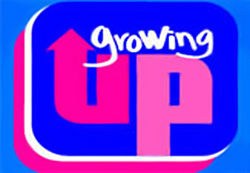 Workshop for Parent/CarersMany parent/carers and young people can find the teenage years challenging and difficult to talk about.In school we support children through focused sessions about growing up, puberty, menstruation, wet dreams, emotional wellbeing and preparing for adulthood.We are keen to share with parent/carers how we support your child through this challenging time, what subjects we cover, what parent/carers can expect and what resources and books we use.In order to best support our families we have booked a workshop for parent/carers to attend on:Friday 20th May at 1.30pm at Halesbury SchoolThis will be an informal Question and Answer session for parent/carers, where you can learn about what we do in school, which will help you provide a consistent message at home with your child as well as find out about some useful resources you can read and use at home with your child.If you are interested in attending please e mail: cox-coleym@halesbury.dudley.sch.uk or text your name, date of the workshop and that you’d like to attend to: 07773 959 823 or return the below reply slip to Family Outreach.…………………………………………………………………………………………………..Parent/Carer Growing Up WorkshopI will be attending the workshop on: …………………………………………..Name of Child: ……………………………………………………………………..Name of Parent/Carer: ……………………………………………………………Please Return to Family Outreach Team in School